PEMERINTAH PROVINSI RIAU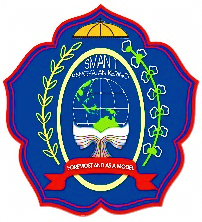 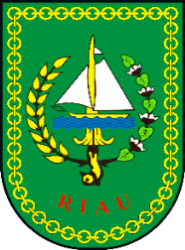 DINAS PENDIDIKAN             SEKOLAH MENENGAH ATAS (SMA) NEGERI 1 PANGKALAN KERINCIAlamat : Jalan. Maharaja Indra Pangkalan Kerinci, Kabupaten Pelalawan, Kode Pos : 28312E-mail: sman1pklkerinci@yahoo.co.id  Telp : (0761) 95127                .NSS : 301090103018	 NPSN : 10402730  Akreditasi: ASURAT KETERANGANNo : 421/SMAN.1/IV/2022/063Yang bertanda tangan di bawah ini kepala SMA Negeri 1 Pangkalan Kerinci Kabupaten Pelalawan Provinsi Riau dengan ini menerangkan bahwa :	Nama 	: 	Tempat / Tgl Lahir	: 	NIS / NISN	: 	Kelas /Jurusan	: 	Alamat Rumah 	: Nama tersebut diatas adalah benar siswa SMA Negeri 1 Pangkalan Kerinci yang telah mengikuti Ujian Sekolah TP. 2021/2022 yang diselenggarakan pada tanggal 17 sd 28 Maret 2022 dengan nomor ujian : Demikianlah Surat Keterangan ini kami buat untuk dapat dipergunakan sebagaimana mestinya.	Pkl. Kerinci,  5 April  2022	           Kepala Sekolah			      Adroni, M.Pd   						  NIP. 19640212 199103 1 005